Datenblatt Erzeugungsanlage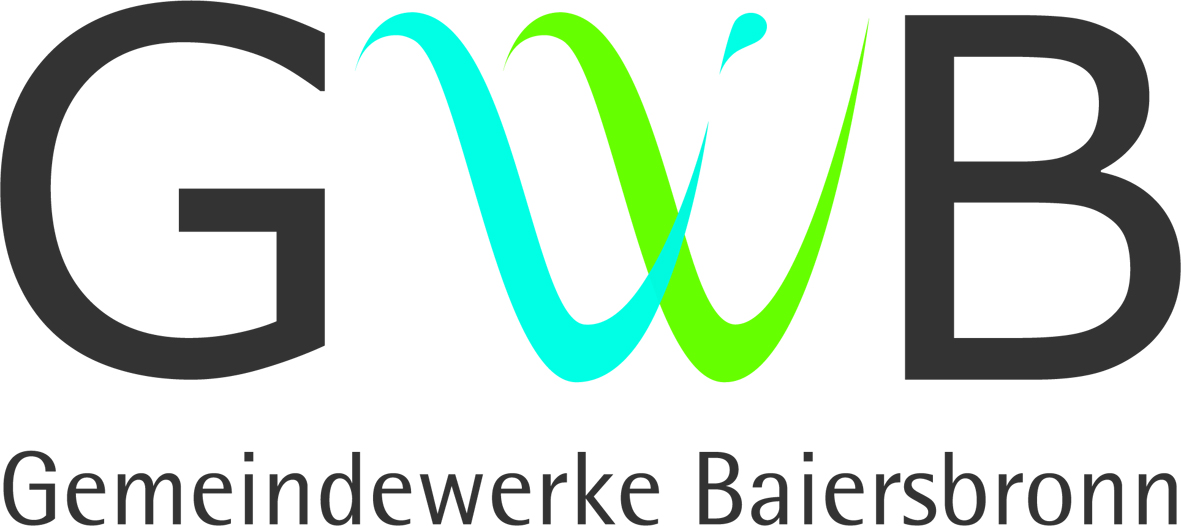 Anlage zur Anmeldung zum NetzanschlussAnlagenbetreiberName und Vorname oder FirmenbezeichnungStraße, Hausnummer, HausnummernzusatzPLZ, OrtTelefon 			FaxAnlagenbetreiberName und Vorname oder FirmenbezeichnungStraße, Hausnummer, HausnummernzusatzPLZ, OrtTelefon 			FaxAnlagenbetreiberName und Vorname oder FirmenbezeichnungStraße, Hausnummer, HausnummernzusatzPLZ, OrtTelefon 			FaxElektroinstallateur/ErrichterFirmenbezeichnungStraße, Hausnummer, HausnummernzusatzPLZ, OrtTelefon 			FaxElektroinstallateur/ErrichterFirmenbezeichnungStraße, Hausnummer, HausnummernzusatzPLZ, OrtTelefon 			Fax 	neue Erzeugungsanlage 	Erweiterung einer bereits bestehenden Erzeugungsanlage;       	Datum der Erstinbetriebnahme:       	neue Erzeugungsanlage 	Erweiterung einer bereits bestehenden Erzeugungsanlage;       	Datum der Erstinbetriebnahme:       	neue Erzeugungsanlage 	Erweiterung einer bereits bestehenden Erzeugungsanlage;       	Datum der Erstinbetriebnahme:       	neue Erzeugungsanlage 	Erweiterung einer bereits bestehenden Erzeugungsanlage;       	Datum der Erstinbetriebnahme:       	neue Erzeugungsanlage 	Erweiterung einer bereits bestehenden Erzeugungsanlage;       	Datum der Erstinbetriebnahme:      Standort der ErzeugungsanlageStraße, Hausnummer oder Flurstück 	an oder auf einem Gebäude / Lärmschutzwand gem. § 33 EEG (gilt nur für Photovoltaikanlagen) 	auf einer Freifläche gem. § 33 EEG (gilt nur für Photovoltaikanlagen, entsprechende Nachweise sind 
	beizufügen)Standort der ErzeugungsanlageStraße, Hausnummer oder Flurstück 	an oder auf einem Gebäude / Lärmschutzwand gem. § 33 EEG (gilt nur für Photovoltaikanlagen) 	auf einer Freifläche gem. § 33 EEG (gilt nur für Photovoltaikanlagen, entsprechende Nachweise sind 
	beizufügen)Standort der ErzeugungsanlageStraße, Hausnummer oder Flurstück 	an oder auf einem Gebäude / Lärmschutzwand gem. § 33 EEG (gilt nur für Photovoltaikanlagen) 	auf einer Freifläche gem. § 33 EEG (gilt nur für Photovoltaikanlagen, entsprechende Nachweise sind 
	beizufügen)Standort der ErzeugungsanlageStraße, Hausnummer oder Flurstück 	an oder auf einem Gebäude / Lärmschutzwand gem. § 33 EEG (gilt nur für Photovoltaikanlagen) 	auf einer Freifläche gem. § 33 EEG (gilt nur für Photovoltaikanlagen, entsprechende Nachweise sind 
	beizufügen)Standort der ErzeugungsanlageStraße, Hausnummer oder Flurstück 	an oder auf einem Gebäude / Lärmschutzwand gem. § 33 EEG (gilt nur für Photovoltaikanlagen) 	auf einer Freifläche gem. § 33 EEG (gilt nur für Photovoltaikanlagen, entsprechende Nachweise sind 
	beizufügen)Eingesetzte Energie Solare Strahlungsenergie Windenergie Wasserkraft Biomasse Deponiegas Klärgas Biomasse Deponiegas Klärgas Biomasse Deponiegas Klärgas Grubengas GeothermieBonus nach EEG (entsprechende Nachweise sind beizufügen) Bonus nach EEG (entsprechende Nachweise sind beizufügen) Bonus nach EEG (entsprechende Nachweise sind beizufügen) Bonus nach EEG (entsprechende Nachweise sind beizufügen) Bonus nach EEG (entsprechende Nachweise sind beizufügen)  Erdgas  Heizöl Heizöl HeizölDaten der neuen bzw. erweiterten ErzeugungsanlageHersteller:				     Typ:					     Anzahl der Module:			     Wirkleistung oder installierte Leistung:	      kW/kWp
Scheinleistung:				      kVA
Generator-Nennspannung:		      VGenerator-Nennstrom:			      A Motorischer Anlauf des Generators vorgesehen mit Anzugsstrom:	      AWechselrichter Typ:			     Steuerung		 netzgeführt		 selbstgeführt
Pulszahl		 6pulsig 		 12pulsig		 puls.mod
Photovoltaikgenerator mit WechselrichterEinspeisung		 dreiphasig		 einphasig
Daten der neuen bzw. erweiterten ErzeugungsanlageHersteller:				     Typ:					     Anzahl der Module:			     Wirkleistung oder installierte Leistung:	      kW/kWp
Scheinleistung:				      kVA
Generator-Nennspannung:		      VGenerator-Nennstrom:			      A Motorischer Anlauf des Generators vorgesehen mit Anzugsstrom:	      AWechselrichter Typ:			     Steuerung		 netzgeführt		 selbstgeführt
Pulszahl		 6pulsig 		 12pulsig		 puls.mod
Photovoltaikgenerator mit WechselrichterEinspeisung		 dreiphasig		 einphasig
Daten der neuen bzw. erweiterten ErzeugungsanlageHersteller:				     Typ:					     Anzahl der Module:			     Wirkleistung oder installierte Leistung:	      kW/kWp
Scheinleistung:				      kVA
Generator-Nennspannung:		      VGenerator-Nennstrom:			      A Motorischer Anlauf des Generators vorgesehen mit Anzugsstrom:	      AWechselrichter Typ:			     Steuerung		 netzgeführt		 selbstgeführt
Pulszahl		 6pulsig 		 12pulsig		 puls.mod
Photovoltaikgenerator mit WechselrichterEinspeisung		 dreiphasig		 einphasig
Daten der neuen bzw. erweiterten ErzeugungsanlageHersteller:				     Typ:					     Anzahl der Module:			     Wirkleistung oder installierte Leistung:	      kW/kWp
Scheinleistung:				      kVA
Generator-Nennspannung:		      VGenerator-Nennstrom:			      A Motorischer Anlauf des Generators vorgesehen mit Anzugsstrom:	      AWechselrichter Typ:			     Steuerung		 netzgeführt		 selbstgeführt
Pulszahl		 6pulsig 		 12pulsig		 puls.mod
Photovoltaikgenerator mit WechselrichterEinspeisung		 dreiphasig		 einphasig
Daten der neuen bzw. erweiterten ErzeugungsanlageHersteller:				     Typ:					     Anzahl der Module:			     Wirkleistung oder installierte Leistung:	      kW/kWp
Scheinleistung:				      kVA
Generator-Nennspannung:		      VGenerator-Nennstrom:			      A Motorischer Anlauf des Generators vorgesehen mit Anzugsstrom:	      AWechselrichter Typ:			     Steuerung		 netzgeführt		 selbstgeführt
Pulszahl		 6pulsig 		 12pulsig		 puls.mod
Photovoltaikgenerator mit WechselrichterEinspeisung		 dreiphasig		 einphasig
Kompensationsanlage mit:		      kVAr geregelt verdrosselt 			mit 	      % mit TF-Sperre 		für:  	      Hz zu Saugkreisen ausgebaut 	n=	     Oberschwingungsströme gemäß 	 DIN VDE 0838 Teil 2 	 beigefügter AnlageKurzschlussstrom: 			      kAKompensationsanlage mit:		      kVAr geregelt verdrosselt 			mit 	      % mit TF-Sperre 		für:  	      Hz zu Saugkreisen ausgebaut 	n=	     Oberschwingungsströme gemäß 	 DIN VDE 0838 Teil 2 	 beigefügter AnlageKurzschlussstrom: 			      kAKompensationsanlage mit:		      kVAr geregelt verdrosselt 			mit 	      % mit TF-Sperre 		für:  	      Hz zu Saugkreisen ausgebaut 	n=	     Oberschwingungsströme gemäß 	 DIN VDE 0838 Teil 2 	 beigefügter AnlageKurzschlussstrom: 			      kAKompensationsanlage mit:		      kVAr geregelt verdrosselt 			mit 	      % mit TF-Sperre 		für:  	      Hz zu Saugkreisen ausgebaut 	n=	     Oberschwingungsströme gemäß 	 DIN VDE 0838 Teil 2 	 beigefügter AnlageKurzschlussstrom: 			      kAKompensationsanlage mit:		      kVAr geregelt verdrosselt 			mit 	      % mit TF-Sperre 		für:  	      Hz zu Saugkreisen ausgebaut 	n=	     Oberschwingungsströme gemäß 	 DIN VDE 0838 Teil 2 	 beigefügter AnlageKurzschlussstrom: 			      kABetriebsweise / Einsatzart 	Einspeisung ohne Selbstverbrauch 	Einspeisung mit Selbstverbrauch nach KWKG oder bei Photovoltaikanlagen bis 500 kWp; 
	Prognose für Selbstverbrauch jährlich:       kWh 	Strombezug zum Betrieb der Erzeugungsanlage über eine separate Messeinrichtung, 
	sofern dieser nicht über eine bereits vorhandene Messeinrichtung erfasst wird 	Inselbetrieb vorgesehenBetriebsweise / Einsatzart 	Einspeisung ohne Selbstverbrauch 	Einspeisung mit Selbstverbrauch nach KWKG oder bei Photovoltaikanlagen bis 500 kWp; 
	Prognose für Selbstverbrauch jährlich:       kWh 	Strombezug zum Betrieb der Erzeugungsanlage über eine separate Messeinrichtung, 
	sofern dieser nicht über eine bereits vorhandene Messeinrichtung erfasst wird 	Inselbetrieb vorgesehenBetriebsweise / Einsatzart 	Einspeisung ohne Selbstverbrauch 	Einspeisung mit Selbstverbrauch nach KWKG oder bei Photovoltaikanlagen bis 500 kWp; 
	Prognose für Selbstverbrauch jährlich:       kWh 	Strombezug zum Betrieb der Erzeugungsanlage über eine separate Messeinrichtung, 
	sofern dieser nicht über eine bereits vorhandene Messeinrichtung erfasst wird 	Inselbetrieb vorgesehenBetriebsweise / Einsatzart 	Einspeisung ohne Selbstverbrauch 	Einspeisung mit Selbstverbrauch nach KWKG oder bei Photovoltaikanlagen bis 500 kWp; 
	Prognose für Selbstverbrauch jährlich:       kWh 	Strombezug zum Betrieb der Erzeugungsanlage über eine separate Messeinrichtung, 
	sofern dieser nicht über eine bereits vorhandene Messeinrichtung erfasst wird 	Inselbetrieb vorgesehenBetriebsweise / Einsatzart 	Einspeisung ohne Selbstverbrauch 	Einspeisung mit Selbstverbrauch nach KWKG oder bei Photovoltaikanlagen bis 500 kWp; 
	Prognose für Selbstverbrauch jährlich:       kWh 	Strombezug zum Betrieb der Erzeugungsanlage über eine separate Messeinrichtung, 
	sofern dieser nicht über eine bereits vorhandene Messeinrichtung erfasst wird 	Inselbetrieb vorgesehenMesskonzept / MessstellenbetreiberEinspeisung mit / ohne Selbstverbrauch Stromeinspeisung (Lieferung und Bezug) - Zweirichtungszähler 	 Stromerzeugung Netzbetreiber fachkundiger Dritter nach EEG oder Anlagenbetreiber nach KWKG bis 100 kW AnlagenleistungMesskonzept / MessstellenbetreiberEinspeisung mit / ohne Selbstverbrauch Stromeinspeisung (Lieferung und Bezug) - Zweirichtungszähler 	 Stromerzeugung Netzbetreiber fachkundiger Dritter nach EEG oder Anlagenbetreiber nach KWKG bis 100 kW AnlagenleistungMesskonzept / MessstellenbetreiberEinspeisung mit / ohne Selbstverbrauch Stromeinspeisung (Lieferung und Bezug) - Zweirichtungszähler 	 Stromerzeugung Netzbetreiber fachkundiger Dritter nach EEG oder Anlagenbetreiber nach KWKG bis 100 kW AnlagenleistungMesskonzept / MessstellenbetreiberEinspeisung mit / ohne Selbstverbrauch Stromeinspeisung (Lieferung und Bezug) - Zweirichtungszähler 	 Stromerzeugung Netzbetreiber fachkundiger Dritter nach EEG oder Anlagenbetreiber nach KWKG bis 100 kW AnlagenleistungMesskonzept / MessstellenbetreiberEinspeisung mit / ohne Selbstverbrauch Stromeinspeisung (Lieferung und Bezug) - Zweirichtungszähler 	 Stromerzeugung Netzbetreiber fachkundiger Dritter nach EEG oder Anlagenbetreiber nach KWKG bis 100 kW AnlagenleistungMessstellenbetreiber - Fachkundiger Dritter oder Anlagenbetreiber
Messstellenbetreiber - Fachkundiger Dritter oder Anlagenbetreiber
Messstellenbetreiber - Fachkundiger Dritter oder Anlagenbetreiber
Messstellenbetreiber - Fachkundiger Dritter oder Anlagenbetreiber
Messstellenbetreiber - Fachkundiger Dritter oder Anlagenbetreiber
Name und Vorname oder FirmenbezeichnungPLZ, OrtName und Vorname oder FirmenbezeichnungPLZ, OrtStraße, Hausnummer, HausnummernzusatzTelefon 			FaxStraße, Hausnummer, HausnummernzusatzTelefon 			FaxStraße, Hausnummer, HausnummernzusatzTelefon 			FaxErweiterung der Erzeugungsanlage über 	eine Messeinrichtung je Anlagenkategorie 	gemeinsame Messeinrichtung - Voraussetzung: gleichartige erneuerbare Energien und 
	gleichwertiger ErtragErweiterung der Erzeugungsanlage über 	eine Messeinrichtung je Anlagenkategorie 	gemeinsame Messeinrichtung - Voraussetzung: gleichartige erneuerbare Energien und 
	gleichwertiger ErtragErweiterung der Erzeugungsanlage über 	eine Messeinrichtung je Anlagenkategorie 	gemeinsame Messeinrichtung - Voraussetzung: gleichartige erneuerbare Energien und 
	gleichwertiger ErtragErweiterung der Erzeugungsanlage über 	eine Messeinrichtung je Anlagenkategorie 	gemeinsame Messeinrichtung - Voraussetzung: gleichartige erneuerbare Energien und 
	gleichwertiger ErtragErweiterung der Erzeugungsanlage über 	eine Messeinrichtung je Anlagenkategorie 	gemeinsame Messeinrichtung - Voraussetzung: gleichartige erneuerbare Energien und 
	gleichwertiger ErtragUmsetzung der technischen Vorgaben gem. § 6 EEGAbsatz 1 (Anlagen mit installierter Leistung größer 100 kW)
 ferngesteuerter Reduzierung der Einspeiseleistung und Zugriff auf Ist-Einspeisung (1/4-Stunden-Lastgangzähler)Absatz 2
 ferngesteuerte Reduzierung der Einspeiseleistung (Photovoltaikanlagen größer 30 kW bis 100 kW) ferngesteuerte Reduzierung der Einspeiseleistung (Photovoltaikanlagen bis 30 kW) oder Begrenzung der maximalen Wirkleistungseinspeisung auf 70 % der installierten Leistung (am 
      Verknüpfungspunkt der Anlage mit dem Netz)Umsetzung der technischen Vorgaben gem. § 6 EEGAbsatz 1 (Anlagen mit installierter Leistung größer 100 kW)
 ferngesteuerter Reduzierung der Einspeiseleistung und Zugriff auf Ist-Einspeisung (1/4-Stunden-Lastgangzähler)Absatz 2
 ferngesteuerte Reduzierung der Einspeiseleistung (Photovoltaikanlagen größer 30 kW bis 100 kW) ferngesteuerte Reduzierung der Einspeiseleistung (Photovoltaikanlagen bis 30 kW) oder Begrenzung der maximalen Wirkleistungseinspeisung auf 70 % der installierten Leistung (am 
      Verknüpfungspunkt der Anlage mit dem Netz)Umsetzung der technischen Vorgaben gem. § 6 EEGAbsatz 1 (Anlagen mit installierter Leistung größer 100 kW)
 ferngesteuerter Reduzierung der Einspeiseleistung und Zugriff auf Ist-Einspeisung (1/4-Stunden-Lastgangzähler)Absatz 2
 ferngesteuerte Reduzierung der Einspeiseleistung (Photovoltaikanlagen größer 30 kW bis 100 kW) ferngesteuerte Reduzierung der Einspeiseleistung (Photovoltaikanlagen bis 30 kW) oder Begrenzung der maximalen Wirkleistungseinspeisung auf 70 % der installierten Leistung (am 
      Verknüpfungspunkt der Anlage mit dem Netz)Umsetzung der technischen Vorgaben gem. § 6 EEGAbsatz 1 (Anlagen mit installierter Leistung größer 100 kW)
 ferngesteuerter Reduzierung der Einspeiseleistung und Zugriff auf Ist-Einspeisung (1/4-Stunden-Lastgangzähler)Absatz 2
 ferngesteuerte Reduzierung der Einspeiseleistung (Photovoltaikanlagen größer 30 kW bis 100 kW) ferngesteuerte Reduzierung der Einspeiseleistung (Photovoltaikanlagen bis 30 kW) oder Begrenzung der maximalen Wirkleistungseinspeisung auf 70 % der installierten Leistung (am 
      Verknüpfungspunkt der Anlage mit dem Netz)Umsetzung der technischen Vorgaben gem. § 6 EEGAbsatz 1 (Anlagen mit installierter Leistung größer 100 kW)
 ferngesteuerter Reduzierung der Einspeiseleistung und Zugriff auf Ist-Einspeisung (1/4-Stunden-Lastgangzähler)Absatz 2
 ferngesteuerte Reduzierung der Einspeiseleistung (Photovoltaikanlagen größer 30 kW bis 100 kW) ferngesteuerte Reduzierung der Einspeiseleistung (Photovoltaikanlagen bis 30 kW) oder Begrenzung der maximalen Wirkleistungseinspeisung auf 70 % der installierten Leistung (am 
      Verknüpfungspunkt der Anlage mit dem Netz)Folgende Anlagen sind diesem Datenblatt beizufügen: 	Nachweis der Anmeldung bei der Bundesnetzagentur für Photovoltaikanlagen (nachzureichen 
	unmittelbar nach Inbetriebsetzung) 	Nachweis über den Aufstellungsort der Photovoltaikanlage nach § 32 EEG (Freifläche), sofern diese 
	nicht an oder auf einem Gebäude oder einer Lärmschutzwand angebracht ist	Nachweis zum Bonus EEG 	Nachweis über die Einhaltung der Grenzwerte für OberschwingungsströmeFolgende Anlagen sind diesem Datenblatt beizufügen: 	Nachweis der Anmeldung bei der Bundesnetzagentur für Photovoltaikanlagen (nachzureichen 
	unmittelbar nach Inbetriebsetzung) 	Nachweis über den Aufstellungsort der Photovoltaikanlage nach § 32 EEG (Freifläche), sofern diese 
	nicht an oder auf einem Gebäude oder einer Lärmschutzwand angebracht ist	Nachweis zum Bonus EEG 	Nachweis über die Einhaltung der Grenzwerte für OberschwingungsströmeFolgende Anlagen sind diesem Datenblatt beizufügen: 	Nachweis der Anmeldung bei der Bundesnetzagentur für Photovoltaikanlagen (nachzureichen 
	unmittelbar nach Inbetriebsetzung) 	Nachweis über den Aufstellungsort der Photovoltaikanlage nach § 32 EEG (Freifläche), sofern diese 
	nicht an oder auf einem Gebäude oder einer Lärmschutzwand angebracht ist	Nachweis zum Bonus EEG 	Nachweis über die Einhaltung der Grenzwerte für OberschwingungsströmeFolgende Anlagen sind diesem Datenblatt beizufügen: 	Nachweis der Anmeldung bei der Bundesnetzagentur für Photovoltaikanlagen (nachzureichen 
	unmittelbar nach Inbetriebsetzung) 	Nachweis über den Aufstellungsort der Photovoltaikanlage nach § 32 EEG (Freifläche), sofern diese 
	nicht an oder auf einem Gebäude oder einer Lärmschutzwand angebracht ist	Nachweis zum Bonus EEG 	Nachweis über die Einhaltung der Grenzwerte für OberschwingungsströmeFolgende Anlagen sind diesem Datenblatt beizufügen: 	Nachweis der Anmeldung bei der Bundesnetzagentur für Photovoltaikanlagen (nachzureichen 
	unmittelbar nach Inbetriebsetzung) 	Nachweis über den Aufstellungsort der Photovoltaikanlage nach § 32 EEG (Freifläche), sofern diese 
	nicht an oder auf einem Gebäude oder einer Lärmschutzwand angebracht ist	Nachweis zum Bonus EEG 	Nachweis über die Einhaltung der Grenzwerte für Oberschwingungsströme 	Dokumentation inkl. Eichnachweis für Messeinrichtung/-en des fachkundigen Dritten oder des 
	Anlagenbetreibers 	Dokumentation inkl. Eichnachweis für Messeinrichtung/-en des fachkundigen Dritten oder des 
	Anlagenbetreibers 	Dokumentation inkl. Eichnachweis für Messeinrichtung/-en des fachkundigen Dritten oder des 
	Anlagenbetreibers 	Dokumentation inkl. Eichnachweis für Messeinrichtung/-en des fachkundigen Dritten oder des 
	Anlagenbetreibers 	Dokumentation inkl. Eichnachweis für Messeinrichtung/-en des fachkundigen Dritten oder des 
	AnlagenbetreibersAngaben zur Umsatzsteuer: Ich erkläre hiermit, dass ich als Unternehmer dem Umsatzsteuergesetz unterliege und auf die Anwendung der Kleinunternehmerregelung nach § 19 Umsatzsteuergesetz verzichte. Die Vergütung für die Stromeinspeisung soll zuzüglich Umsatzsteuer erfolgen.Steuernummer oder Umsatzsteuer-Identifikationsnummer:      gemäß § 14 Abs. 4 S. 1 Nr. 10 UStG. Die Umsatzsteuer ist in der jeweils gesetzlichen Höhe zu berücksichtigen. Ich erkläre hiermit, dass ich Kleinunternehmer im Sinne des § 19 Umsatzsteuergesetz bin. Die Vergütung für die Stromeinspeisung erfolgt ohne Umsatzsteuer.Der Anlagenbetreiber verpflichtet sich den Netzbetreiber von Änderungen bezüglich der Umsatzsteuerpflicht unverzüglich schriftlich zu informieren.Angaben zur Umsatzsteuer: Ich erkläre hiermit, dass ich als Unternehmer dem Umsatzsteuergesetz unterliege und auf die Anwendung der Kleinunternehmerregelung nach § 19 Umsatzsteuergesetz verzichte. Die Vergütung für die Stromeinspeisung soll zuzüglich Umsatzsteuer erfolgen.Steuernummer oder Umsatzsteuer-Identifikationsnummer:      gemäß § 14 Abs. 4 S. 1 Nr. 10 UStG. Die Umsatzsteuer ist in der jeweils gesetzlichen Höhe zu berücksichtigen. Ich erkläre hiermit, dass ich Kleinunternehmer im Sinne des § 19 Umsatzsteuergesetz bin. Die Vergütung für die Stromeinspeisung erfolgt ohne Umsatzsteuer.Der Anlagenbetreiber verpflichtet sich den Netzbetreiber von Änderungen bezüglich der Umsatzsteuerpflicht unverzüglich schriftlich zu informieren.Angaben zur Umsatzsteuer: Ich erkläre hiermit, dass ich als Unternehmer dem Umsatzsteuergesetz unterliege und auf die Anwendung der Kleinunternehmerregelung nach § 19 Umsatzsteuergesetz verzichte. Die Vergütung für die Stromeinspeisung soll zuzüglich Umsatzsteuer erfolgen.Steuernummer oder Umsatzsteuer-Identifikationsnummer:      gemäß § 14 Abs. 4 S. 1 Nr. 10 UStG. Die Umsatzsteuer ist in der jeweils gesetzlichen Höhe zu berücksichtigen. Ich erkläre hiermit, dass ich Kleinunternehmer im Sinne des § 19 Umsatzsteuergesetz bin. Die Vergütung für die Stromeinspeisung erfolgt ohne Umsatzsteuer.Der Anlagenbetreiber verpflichtet sich den Netzbetreiber von Änderungen bezüglich der Umsatzsteuerpflicht unverzüglich schriftlich zu informieren.Angaben zur Umsatzsteuer: Ich erkläre hiermit, dass ich als Unternehmer dem Umsatzsteuergesetz unterliege und auf die Anwendung der Kleinunternehmerregelung nach § 19 Umsatzsteuergesetz verzichte. Die Vergütung für die Stromeinspeisung soll zuzüglich Umsatzsteuer erfolgen.Steuernummer oder Umsatzsteuer-Identifikationsnummer:      gemäß § 14 Abs. 4 S. 1 Nr. 10 UStG. Die Umsatzsteuer ist in der jeweils gesetzlichen Höhe zu berücksichtigen. Ich erkläre hiermit, dass ich Kleinunternehmer im Sinne des § 19 Umsatzsteuergesetz bin. Die Vergütung für die Stromeinspeisung erfolgt ohne Umsatzsteuer.Der Anlagenbetreiber verpflichtet sich den Netzbetreiber von Änderungen bezüglich der Umsatzsteuerpflicht unverzüglich schriftlich zu informieren.Angaben zur Umsatzsteuer: Ich erkläre hiermit, dass ich als Unternehmer dem Umsatzsteuergesetz unterliege und auf die Anwendung der Kleinunternehmerregelung nach § 19 Umsatzsteuergesetz verzichte. Die Vergütung für die Stromeinspeisung soll zuzüglich Umsatzsteuer erfolgen.Steuernummer oder Umsatzsteuer-Identifikationsnummer:      gemäß § 14 Abs. 4 S. 1 Nr. 10 UStG. Die Umsatzsteuer ist in der jeweils gesetzlichen Höhe zu berücksichtigen. Ich erkläre hiermit, dass ich Kleinunternehmer im Sinne des § 19 Umsatzsteuergesetz bin. Die Vergütung für die Stromeinspeisung erfolgt ohne Umsatzsteuer.Der Anlagenbetreiber verpflichtet sich den Netzbetreiber von Änderungen bezüglich der Umsatzsteuerpflicht unverzüglich schriftlich zu informieren.Angaben zur Bankverbindung:Kontoinhaber: 			     Kontonummer: 			     Name des Geldinstituts: 	     Bankleitzahl: 			     IBAN: 				     BIC: 				     Wurde zwischen dem Einspeiser und der finanzierenden Bank eine Abtretung vertraglich vereinbart?	nein 				ja
Sofern eine Abtretung zwischen dem Einspeiser und der finanzierenden Bank vertraglich vereinbart wurde:Vertragsnummer:		     Laufzeit von: 			      bis:	       Name des Geldinstituts:		     Anschrift des Geldinstituts:	     Vertragsdatum:			     Angaben zur Bankverbindung:Kontoinhaber: 			     Kontonummer: 			     Name des Geldinstituts: 	     Bankleitzahl: 			     IBAN: 				     BIC: 				     Wurde zwischen dem Einspeiser und der finanzierenden Bank eine Abtretung vertraglich vereinbart?	nein 				ja
Sofern eine Abtretung zwischen dem Einspeiser und der finanzierenden Bank vertraglich vereinbart wurde:Vertragsnummer:		     Laufzeit von: 			      bis:	       Name des Geldinstituts:		     Anschrift des Geldinstituts:	     Vertragsdatum:			     Angaben zur Bankverbindung:Kontoinhaber: 			     Kontonummer: 			     Name des Geldinstituts: 	     Bankleitzahl: 			     IBAN: 				     BIC: 				     Wurde zwischen dem Einspeiser und der finanzierenden Bank eine Abtretung vertraglich vereinbart?	nein 				ja
Sofern eine Abtretung zwischen dem Einspeiser und der finanzierenden Bank vertraglich vereinbart wurde:Vertragsnummer:		     Laufzeit von: 			      bis:	       Name des Geldinstituts:		     Anschrift des Geldinstituts:	     Vertragsdatum:			     Angaben zur Bankverbindung:Kontoinhaber: 			     Kontonummer: 			     Name des Geldinstituts: 	     Bankleitzahl: 			     IBAN: 				     BIC: 				     Wurde zwischen dem Einspeiser und der finanzierenden Bank eine Abtretung vertraglich vereinbart?	nein 				ja
Sofern eine Abtretung zwischen dem Einspeiser und der finanzierenden Bank vertraglich vereinbart wurde:Vertragsnummer:		     Laufzeit von: 			      bis:	       Name des Geldinstituts:		     Anschrift des Geldinstituts:	     Vertragsdatum:			     Angaben zur Bankverbindung:Kontoinhaber: 			     Kontonummer: 			     Name des Geldinstituts: 	     Bankleitzahl: 			     IBAN: 				     BIC: 				     Wurde zwischen dem Einspeiser und der finanzierenden Bank eine Abtretung vertraglich vereinbart?	nein 				ja
Sofern eine Abtretung zwischen dem Einspeiser und der finanzierenden Bank vertraglich vereinbart wurde:Vertragsnummer:		     Laufzeit von: 			      bis:	       Name des Geldinstituts:		     Anschrift des Geldinstituts:	     Vertragsdatum:			     Ort, DatumOrt, DatumUnterschrift AnlagenbetreiberUnterschrift AnlagenbetreiberUnterschrift Anlagenbetreiber